Exit Test1. Match the words with their meanings.2. Fill in with can or can’t.1) ____ we listen to some music?2) You  _____ swim here, the beach is closed.3) I’m sorry, but you _____ take photographs in here.4)  It’s a nice café! We _____ have lunch here!5) Excuse me, you _____ eat or drink in the classroom.3. Circle the correct answer.1) I want to buy a pair of shoes, I go to the ______.a) clothes shopb) shoe shopc) café 2) I am making a cake and want to buy eggs, I go to the ______.a)chemist’sb)baker’sc) supermarket3) You can buy a new CD at the ______.a) record shopb) newsagent’sc) greengrocer’s4) You can buy a new jacket at the _____.a) jeweler’sb) fast food restaurantc) clothes shop5) I’m hungry! Let’s go to the ______ and have lunch there!a) restaurantb) chemist’sc) bookshop6) We went to the _____ yesterday, hamburgers were very delicious there.a) supermarketb) fast food restaurantc) clothes shop7) I will go to the ______ and buy new earrings tomorrow.a) jeweler’s b) bookshopc) newsagent’s8) I like to go to the seaside because I like _______ very much.a) swimmingb) hikingc) sleeping9) Let’s go ______, you can see lots of beautiful fish under water!a) jet skiingb) sunbathingc) scuba diving10) Ann likes to go to the mountains; she goes ______ and takes a lot of photos.a) hikingb) swimmingc) windsurfing4. Read the text and mark the sentences T (true) or F (false).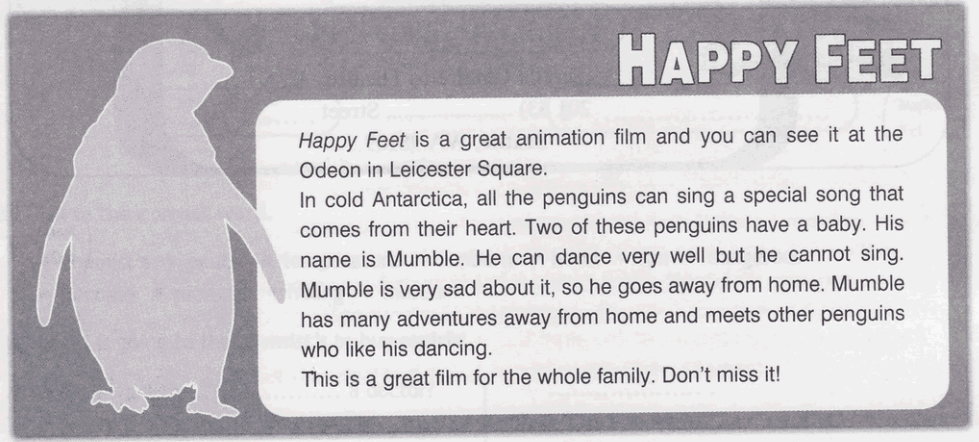 E.g. Happy Feet is a fantasy film.   F  1) The story takes place in Ireland.                    ______2) Mumble can’t sing.                                        ______3) Mumble can dance well.                                ______4) Mumble doesn’t meet any other penguins.    ______5) Happy Feet is a film for the whole family.    ______5. Choose the correct response.beach holidayactivity holidayfishingcruisejet skiingкруизпляжный отдыхкатание на водных лыжахактивный отдыхрыбная ловляLet’s go swimming!Let’s go whitewater rafting!Would you like to go fishing?Would you like to go hiking with me?Do you like scuba diving?Yes, I do. I like it very much!Yes, sure, I will catch a big fish!No, thanks, it is too dangerous!OK! It’s sunny today and the water is warm.I would love to! I want to see the mountains!